Mott ExperimentRun 1 Plan (Gold @ 6.3 MeV)Version 1Source SetupPhotocathodeSLSP-5247-1 has been a good performer with polarization 85-90%.Likely will heat/activate over the winter shutdown.Laser ConfigurationWe’ll run at both 499 and 31 MHz, using 998/2^n RF generationPlan A: new pulse picking laser – will be scheme during summer run, should provide stable bunch length vs. rep rate, but first time usingPlan B: digital gain switching – used previously OK, but bunch length varies w/ rep rateLaser SynchronizationOur TDC synchronization frequency is half the bunch frequency. How do we get a bunch frequency into the TDC?Beam SetupInjector SetupPlan A: “standard” setup (gun=130keV, final=6.3MeV, dE~larger)Plan B: “crested” setup (gun=130keV, final=6.3MeV dE~smaller)6.3MeV Beam MeasurementsMomentum using the 5D line (use IPM0L02,0L03,5D00,5D01)Energy spread using the 2D line (use IHA2D00)Emittance using the 0L line (use MQJ0L02 + IHA0L03)Mott Optics SetupPlan A: optics model (Elegant) + emittance => predict & view shapePlan B: empirical tuning of two quads => view shapePolarization SetupHelicity PatternSuggest we run in 30Hz quartet delayed w/ line-sync.Reduce transition window from 500 to 100 usec ?Spin RotatorsInitial: Set Px~Py until chance to null/test instrumental asymmetryFinal: Pick Px or Py, then null the other and PzInsertable waveplateEqual # of runs with wave plate IN/OUTCalibrate PITA coefficients in advanceData AcquisitionDAQ Acquisition ModePlan A (~2kHz): FADC 250MHz Sample + TDC + Scalers (S1 and S2 ?)Plan B (? kHz): internal FADC timing, maybe low priority for gold…OperationRepair or replace bad/intermittent channelsStreamline acquisition + decoding + eliminate unnecessary inputNeed detailed checkout planAnalysisStreamline analysis + output option to logbookEasy way to move between 499 and 31 MHz (eliminate re-making)Scaler analysis on outputCalibration and Setup TestsBCM calibration against FC2PITA/charge asymmetry null points for wave plate IN/OUTPMT high voltage adjustment to set similar gainAsymmetry vs. rate (dead time) to test for max ratePhysics and (null) instrumental asymmetries vs. beam size or position Statistical stability to test for un-measured systematicPhysics RunGoal 1: asymmetry vs. target thickness at 6.3 MeV @ 31MHz9 unique thicknesses 0.05-1 umrectangular mounts 0.225-0.870 umcircular mounts 0.07-1 ummount aperture:  5v10, 10v25different batches: 0.05, 0.07different siblings: 0.35-5613Goal 2: 31MHz vs. 499MHz performanceOperate at 499MHzIntegrate 31MHzRun TimesShort ~ 30-60 minLots of over head starting/stopping runsTarget List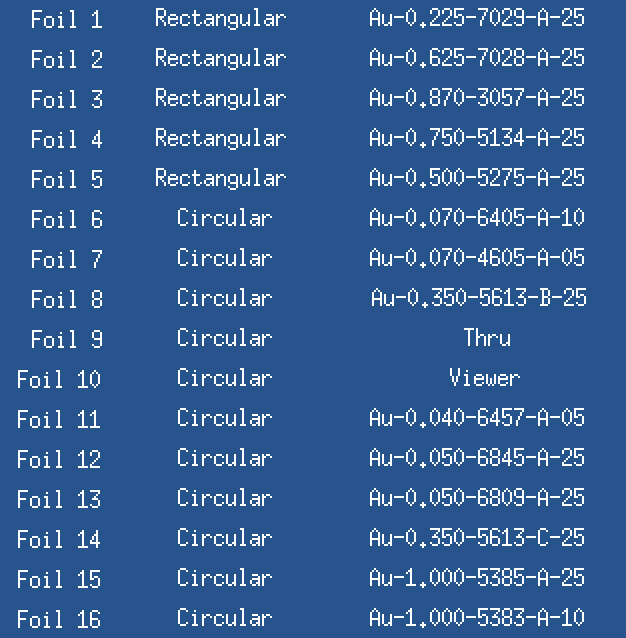 